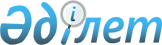 Об оказании социальной поддержки по оплате коммунальных услуг и приобретению топлива в Глубоковском районе
					
			Утративший силу
			
			
		
					Решение Глубоковского районного маслихата Восточно-Казахстанской области от 29 сентября 2020 года № 50/7-VI. Зарегистрировано Департаментом юстиции Восточно-Казахстанской области 13 октября 2020 года № 7644. Утратило силу решением Глубоковского районного маслихата Восточно-Казахстанской области от 22 декабря 2023 года № 8/9-VIII
      Сноска. Утратило силу решением Глубоковского районного маслихата Восточно-Казахстанской области от 22.12.2023 № 8/9-VIII (вводится в действие по истечении десяти календарных дней после дня его первого официального опубликования).
      Примечание ИЗПИ.
      В тексте документа сохранена пунктуация и орфография оригинала.
      В соответствии с подпунктом 15) пункта 1 статьи 6 Закона Республики Казахстан от 23 января 2001 года "О местном государственном управлении и самоуправлении в Республике Казахстан", пунктами 5, 9 статьи 18 Закона Республики Казахстан от 8 июля 2005 года "О государственном регулировании развития агропромышленного комплекса и сельских территорий", Глубоковский районный маслихат РЕШИЛ: 
      1. Социальная поддержка по оплате коммунальных услуг и приобретению топлива (далее - социальная поддержка) оказывается специалистам государственных организаций здравоохранения, социального обеспечения, образования, культуры, спорта и ветеринарии проживающим и работающим в сельских населенных пунктах Глубоковского района.
      2. Утвердить следующие размер и порядок оказания социальной поддержки: 
      1) социальная поддержка оказывается один раз в год за счет бюджетных средств в размере 11,1966 месячных расчетных показателя через отделения акционерного общества "Казпочта" и банки второго уровня;
      2) назначение социальной поддержки осуществляет уполномоченный орган – государственное учреждение "Отдел занятости и социальных программ Глубоковского района" без истребования заявлений от получателей, на основании сводных списков, утвержденных первыми руководителями государственных организаций здравоохранения, социального обеспечения, образования, культуры, спорта и ветеринарии.
      3. Действие настоящего решения распространяется на ветеринарных специалистов ветеринарных пунктов, осуществляющих деятельность в области ветеринарии.
      4. Признать утратившими силу:
      1) решение Глубоковского районного маслихата от 5 сентября 2018 года № 24/8-VI "Об оказании социальной поддержки специалистам государственных организаций, проживающим и работающим в сельских населенных пунктах Глубоковского района" (зарегистрировано в Реестре государственной регистрации нормативных правовых актов под № 5-9-180, опубликовано 1 октября 2018 года в Эталонном контрольном банке нормативных правовых актов Республики Казахстан в электронном виде);
      2) решение Глубоковского районного маслихата от 27 марта 2020 года № 39/8-VI "О приостановлении действия решения Глубоковского районного маслихата от 5 сентября 2018 года № 24/8-VI "Об оказании социальной поддержки специалистам государственных организаций, проживающим и работающим в сельских населенных пунктах Глубоковского района"" (зарегистрировано в Реестре государственной регистрации нормативных правовых актов под № 6850, опубликовано 8 апреля 2020 года в Эталонном контрольном банке нормативных правовых актов Республики Казахстан в электронном виде).
      5. Настоящее решение вводится в действие с 1 октября 2020 года. 
					© 2012. РГП на ПХВ «Институт законодательства и правовой информации Республики Казахстан» Министерства юстиции Республики Казахстан
				
      Председатель сессии

В. Бородина

      Секретарь Глубоковского районного маслихата

А. Баймульдинов
